JÍDELNÍČEK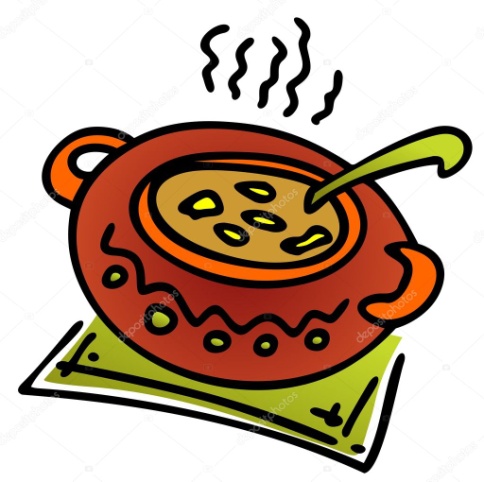                            Týden od 11.3.2024 do 15.3.2024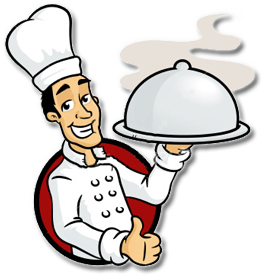  Změna jídelníčku vyhrazena, přejeme Vám DOBROU CHUŤ   